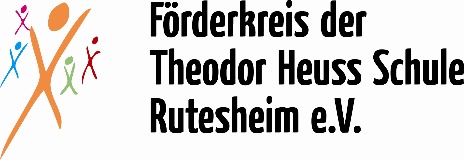 Antrag auf EinzelförderungBitte füllen Sie den Fragebogen aus und leiten den Antrag per E-Mail an den Förderkreis weiter. Ansprechpartner (Name des Lehrers, Telefon, E-Mail Adresse)_______________________________________________________________________________________________________________________________________________________________________________________________________________Projektbeschreibung_______________________________________________________________________________________________________________________________________________________________________________________________________________Wann findet das Projekt/ der Ausflug statt? _________________________________Finanzieller Überblick (Förderwunsch, Kosten pro Schüler & gesamt)_______________________________________________________________________________________________________________________________________________________________________________________________________________Kontoverbindung (IBAN/BIC):_____________________________________________Rutesheim, den: _______________________Förderkreis THSKatrin Lokaj (1. Vorsitzende)Tel. 07152/ 5002 2900foerderkreis@thsr.de